Lindisfarne BulletinThe Invercargill Parish of theMethodist Church of New Zealand.Te Hahi Weteriana o Aotearoa.Lindisfarne Methodist Church, Worship and Community CentrePhone    216-0281.e-mail: office@lindisfarne.org.nz.         Website:  www.lindisfarne.org.nz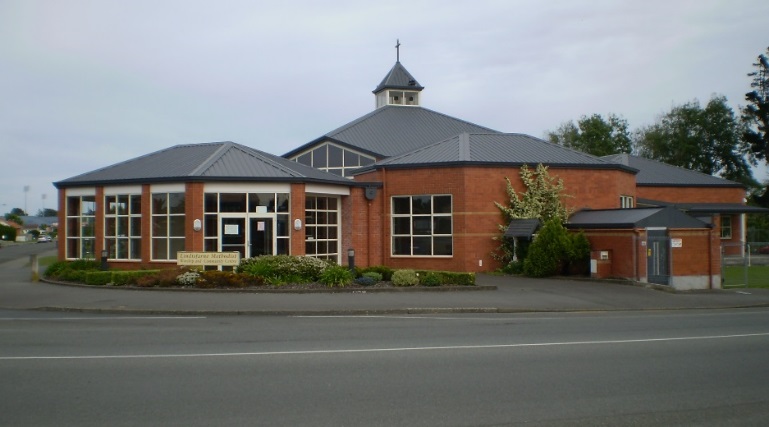 Sunday October 11th 201510.00am:  Lindisfarne Service and Congregational A.G.M. with the Reverend Peter Taylor.10.00am: Bluff Service with Neil Salter.1.00pm:  Tongan Service.1.00pm: Fijian Service.2.00pm: Peacehaven Service with the                                Reverend Peter TaylorPrayer: Peace of the running waves to you,Deep peace of the flowing air to you,Deep peace of the quiet earth to you,Deep peace of the shining stars to you,Deep peace of the shades of night to you,Moon and stars always giving light to you,Deep peace of Christ, the Son of Peace, to youRoster ChangesA major function of the Bulletin is to make up to date rosters readily accessible.  From time to time roster exchanges are necessary and obviously it is important that these changes appear correctly in the Bulletin.Please therefore ensure that one of the bulletin editors is notified of any exchanges or alterations to duties. ------------------------------------------                                                                                                                                         “It isn’t the big pleasures that count the most; it is making a great deal out of the little ones.”              A Busy Weekend!We’ve got a busy weekend coming up – 
Garage Sale on the Saturday, 
Evening Sing-along on the Sunday and                      
The Vicar of Dibley on the Monday.Garage Sale Saturday 31st OctoberGoods for sale can be left in the storeroom at any time.Daphne will do pick-ups on the morning of Friday 30 October, if you ring her before that.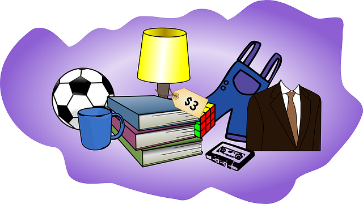 Helpers are needed for setting-up and pricing from 1.00 pm on Friday      30 October.Helpers are also needed for sales on Saturday morning ready to start at 9.00 am. This year we plan to have a sausage sizzle and cups of tea/coffee.                                              Perhaps you could help with that.Hymn-along on Sunday 1 November  at 7.00 pmLet us know your favourite hymn(s).  Fill in a blue slip from the foyer table and put it in the container there. Just the name of the hymn will do, or you may want to tell us the reason for your choice. 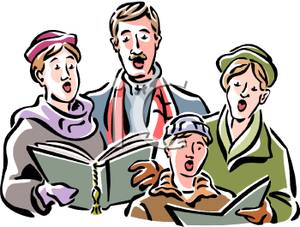 This is a get-together to sing. It is not a formal evening serviceChurch Family Outing.We are making a group booking for the Invercargill Repertory Society’s presentation of The Vicar of Dibley on Monday Evening 2nd November. Cost is $22.50 for Oldies and $32.50 for Others (this includes booking fee). If you want to be included please give your money (cash please, no cheques) to Margaret. Raewyn will buy the seats as requests are made. ROSTER FOR SUNDAY DUTIESCENTRE DUTIESSOME INVERCARGILL PARISH KEY PERSONNEL 	  Lindisfarne Calendar 	  Lindisfarne Calendar 	  Lindisfarne CalendarSunday 11th October10.00am10.00am1.00pm 1.00pm2.00pmLindisfarne Service and Annual General Meeting with Reverend Peter Taylor.Bluff Service with Neil Salter.Tongan Service.Fijian Service.Peacehaven Service with Reverend Peter Taylor.Wednesday 14th7.30pm Choir Practice.Thursday 15th 9.00am9.00am7.00pm Child, Youth and Family.Southland Mental Health Services.South City Choir.Friday 16th4.30pmFriday Club.Saturday 17th1.30pmPrivate Function.Sunday 18th October10.00am1.00pm2.00pm4.30pmLindisfarne Service with Reverend Peter Taylor.Tongan Service.Invercargill Choral Foundation.Southland Competitions Society.SUNDAYOctober 11thOctober 11thOctober  18thOctober 25thNovember 1stDOOR ANDWELCOMEJoe and Catherine WilsonJoe and Catherine WilsonChris McDonaldTony WestonMargaret BrassMags KellyNoeline and Findlay CollieVAN DRIVERRon TaylorRon TaylorBryon KingMurray GibbsIan FindlayFLOWERS Dorothy KingDorothy KingRaewyn BirssIta SafoleBeverly RobinsonMORNING TEABryon and Dorothy KingSharon TaylorCarolyn McDonaldSharon TaylorCarolyn McDonaldKeith and Carol McKenzieNeil and Daphne SalterNOTICESBetty SnellBetty SnellTBAEddie BremerBetty SnellCRECHE                                  School HolidaysSchool HolidaysSusanne StaplesHolidayAmanda HareKIDS KLUBSchool HolidaysSchool HolidaysSusanne StaplesHolidayTBAWEEK OFLAWNSSECURITYOctober 12th - October 18th Bryon KingBryon KingOctober 19th - October 25thMurray GibbsMurray GibbsOctober 26th - November 1stIan FindlayJoe WilsonNovember 2nd - November 8thRuni SafoleRuni SafoleMinister               Reverend Peter Taylor     216-0281  Minister               Reverend Peter Taylor     216-0281  Minister               Reverend Peter Taylor     216-0281  Minister               Reverend Peter Taylor     216-0281  Minister               Reverend Peter Taylor     216-0281  Minister               Reverend Peter Taylor     216-0281                                              Parish Secretary       Verna Eason                                                  Parish Secretary       Verna Eason                                                  Parish Secretary       Verna Eason                                                  Parish Secretary       Verna Eason                                                  Parish Secretary       Verna Eason                                                  Parish Secretary       Verna Eason      Parish Stewards   Carol McKenzie Betty Snell   Eddie Bremer      Carol McKenzie Betty Snell   Eddie Bremer      Carol McKenzie Betty Snell   Eddie Bremer      Carol McKenzie Betty Snell   Eddie Bremer      Carol McKenzie Betty Snell   Eddie Bremer   Parish Council Chairman    Reverend Peter TaylorParish Council Chairman    Reverend Peter TaylorParish Council Chairman    Reverend Peter TaylorParish Council Chairman    Reverend Peter TaylorParish Council Chairman    Reverend Peter TaylorTreasurer  David Little   Parish Council-Congregational RepresentativesParish Council-Congregational RepresentativesParish Council-Congregational RepresentativesParish Council-Congregational RepresentativesMargaret Brass    Nicol Macfarlane  Mags Kelly           Margaret Brass    Nicol Macfarlane  Mags Kelly           Prayer Chain Co-ordinatorsPrayer Chain Co-ordinatorsPrayer Chain Co-ordinatorsJoan and Murray Farley.  Joan and Murray Farley.  Joan and Murray Farley.  Bulletin EditorsBulletin Editors Peter Lankshear       Margaret Brass         Peter Lankshear       Margaret Brass         Peter Lankshear       Margaret Brass         Peter Lankshear       Margaret Brass                                                Affordables Shop Manager     Carolyn   216-9676                                        Affordables Shop Manager     Carolyn   216-9676                                        Affordables Shop Manager     Carolyn   216-9676                                        Affordables Shop Manager     Carolyn   216-9676                                        Affordables Shop Manager     Carolyn   216-9676                                        Affordables Shop Manager     Carolyn   216-9676